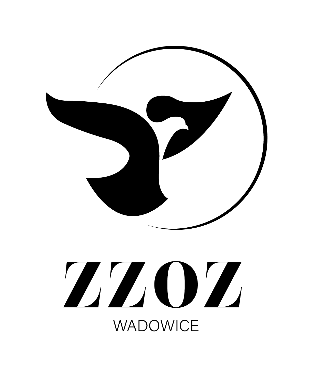            Zespół Zakładów Opieki Zdrowotnej w Wadowicach
                ul. Karmelicka 5, 34-100 Wadowice                  www.zzozwadowice.pl, email: sekretariat@zzozwadowice.plZałącznik nr 2Wykaz osób które będą uczestniczyły w wykonywaniu zamówieniaPrzystępując do zapytania ofertowego pn „Usługa przeglądów, konserwacji, napraw sprzętu przeciwpożarowego oraz przeglądów oświetlenia ewakuacyjnego w obiektach Zespołu Zakładów Opieki Zdrowotnej w Wadowicach oraz systemów oddymiania (w pawilonie „C” Szpitala Powiatowego im. Jana Pawła II w Wadowicach i Wadowickim Pogotowiu Ratunkowym)”przedkładamy wykaz osób, które będą uczestniczyć w wykonywaniu zamówienia, w szczególności odpowiedzialnych za świadczenie usługi, wraz z informacjami na temat ich kwalifikacji zawodowych, doświadczenia i wykształcenia niezbędnych do wykonania zamówienia, a także zakresu wykonywania przez nie czynności oraz informacji o podstawie do dysponowania tymi osobami.Zamawiający wymaga dołączenia do oferty kserokopii - imiennych zaświadczeń o przebytym kursie/ szkoleniu uprawniającym do przeglądu i przeprowadzania czynności serwisowych sprzętu/urządzeń gaśniczych (przeciwpożarowych) dla osób realizujących usługę; zgodnie z obowiązującymi przepisami prawa. ............................................... ,		............................................................ ,          (miejscowość, data)	(osoba uprawniona doreprezentowania Wykonawcy) L.p.Imię i nazwiskoZakres wykonywanych czynnościWykształcenieDoświadczenieUprawnieniaPodstawa do dysponowania1.2.3.